ZŠ Jána Amosa Komenského, Nová cesta 9, 941 10 Tvrdošovce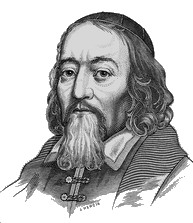 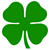 Tematický   plán   uČiteľaStupeň vzdelávania: ISCED 2Vyučovací predmet: Mediálna výchovaRočník: 6Trieda: VI.AŠkolský rok: 2021/2022Časová dotácia: ŠVP 0 hodín týždenne (0 hodín ročne)                           ŠkVP 1 hodina týždenne (33 hodín ročne)Vyučujúci: Mgr. Eva  BorbélyováTematické celkyŠVPŠkVPI. Charakteristické znaky filmu s porovnaní s inými médiami 03II. Mediálna realita vo vzťahu ku skutočnosti04III. Reč filmu04IV. Život človeka s médiami03V. Médiá a fiktívne násilie04VI. Prvky násilia v spravodajstve05VII. Hrdina z filmu, osobnosť televíznej obrazovky – môj vzor a idol02VIII. Filmový kritik02IX. Reklama všade okolo nás. Moje skúsenosti s reklamou03X. Točíme film03 Spolu:33 hodín33 hodínŠVPŠkVPObsahový štandardTémaVýkonový štandardKritériá hodnotenia / PomôckyPrierezové témy01.Charakteristické znaky filmu s porovnaní s inými médiami *Čo dokáže filmŽiak má byť schopný*uvedomiť si, v čom spočívajedinečnosť filmu*porozumieť základnému princípu zotrvačnosti zrakového vnemu, ktorý vytvára ilúziu pohybu premietaní obrazu a poznať funkciu filmovejkamery, filmovej premietačkyŽiak si vytvoril vlastný animovaný film – nakreslil sina okraj zošita panáčika a rozkreslil jehopohyb do viacerých obrázkov postupne pojednotlivých listoch a rýchlym prelistovanímzošita pomocou prstov sa tento panáčik začalpohybovať.02.*Výroba a rozširovaniefilmových diel*poznať spôsob výroby a rozširovania filmových diel: producent – distribútor – kino*pochopiť rozdiel medzi premietaní filmu v kine a jeho vysielanímv televíziiUčebnica, kazety, DVD,03.*Film a iné médiá –film a divadloliteratúra televíziainternet*poznať nosiče filmových diel*selektovať z televízneho programu užitočné informácie o filmových dielach*vedieť vysvetliť odlišnosť filmu od divadla, literatúryŽiak v špecializovanom časopise na televíznyprogram vystrihol obrázky a informácie k filmu,ktorý si následne pozrel a vedel vystihnúťobsah filmu a porovnať s uverejnenýmiinformáciami v časopiseČasopis špecializovaný na televíznyprogram04.Mediálna realita vo vzťahu ku skutočnosti*Filmová realita*Rozdiel medziskutočnosťou mediálnoua filmovou realitouŽiak má byť schopný*uvedomovať si hodnotu prežívaniareality samej, neuprednostňovaťfilmovú (mediálnu) realitu*vnímať rozdiel medzi skutočnosťou a filmovou realitou, chápať, žemediálne spracovanie a znázornenie reality podlieha v porovnaní so skutočnosťou manipulácii, je zámernéŽiak*si pozrel ukážku filmu a pokúsil sa v ňom nájsťneskutočné udalosti, konanie hrdinov, ktoré byv skutočnosti nebolo možné a chyby v príbehu*pozrel si ukážky troch filmov a pokúsil sa určiť,kedy, v ktorých momentoch príbehu satvorcovia plánovane a zámerne snažiazapôsobiť na pocity divákaUkážky z filmov05.*Filmové žánre blízkea vzdialené realite*pri analýze filmových diel dokázať odhaľovať prostriedky zmeny a selekcie, skutočnosti (technické a výrazové prostriedky) v súvislostis úmyslami tvorcov*chápať, čo je to žáner, aké prvky ho vymedzujú a charakterizujú, vedieťrozlišovať dva základné žánre podľa námetu – tragédiu a komédiuŽiak *našiel doma dva obrázky alebo fotografie,z ktorých jedna bola jednoznačne fiktívnaa druhá zase realistická. Svoj výber odôvodnil.Dva obrázky alebo fotografie.06.*Ako vzniká film*poznať proces výroby filmu odscenára až po dabing a titulky*vedieť, že obsahom filmu nemôže byť hocičo, ale film má vždy formu rozprávania, mal by dokázať vo filme určiť námet, hlavnú myšlienku, základný konflikt, rozlíšiť kladnéa záporné postavy a ich motiváciu, v príbehu rozoznať okamih kolízie a peripetie v dejiŽiak *vedel vysvetliť a popísať, ako vzniká film.07.*Filmové profesie*Fiktívnea dokumentárnefilmové žánre*vedieť charakterizovať profesijné zložky, ktoré sa podieľajú na výrobe a distribúcii filmového diela*rozumieť rozdielu medzi realistickým a fiktívnym spôsobom zobrazovanie*rozlišovať medzi hranýma dokumentárnym filmom, poznať, v čom spočíva ich atraktivita, vedieť vymenovať a identifikovať ich žánreŽiak *zaznamenal si vlastnú filmovú mapu, kdevpísal názvy jednotlivých filmových žánrov08.  Reč filmu*Filmový obraz a jehovýznamŽiak má byť schopný*poznať základné pojmy, ktoré sú nevyhnutné na pochopenieproblematiky filmovej reči: obraz,záber, strih, scéna, kompozícia*ovládať veľkosti záberov, význam zaostrovania a rôznych uhlov kamier, ktoré slúžia nadramaturgické stvárňovanie obsahu filmu*rozumieť významu pohybuv kinematografii, a to jednakvnútrozáberového a jednakkamerového, jeho atraktivity prediváka, mal by byť schopný všímať si pohyby kameryŽiak*si dokázal predstaviť, že by bol kameramanoma mal by nakrútiť byt, v ktorom býva s rodičmi.Mal by nakrútiť svoju izbu tak, aby ju spoznaliaj kamaráti, ktorí boli u neho na návšteve. Malby zdôvodniť, ktoré predmety a ktoré izby bynenakrútil a zdôvodniť prečo.09.*Prvky filmovej reči*na praktických ukážkach odhaľovať ako sa tvorí pomocou strihu filmový význam, poznať funkciu strihu, jeho úlohu pri vytváraní filmového významu, jednotlivé druhy, taktiež ovládať a identifikovať základnéprvky filmovej interpunkcie*ovládať kategórie filmového času, rozlišovať medzi filmovým časom a časom príbehu010.*Obraz*vnímať farby a osvetlenie vo filme a ich funkciu, identifikovať efekty, triky a ich ozvláštňujúce funkcie011.*Zvuk*Strih*uplatňovať analytické schopnosti a identifikovať formálne prostriedkyfilmovej tvorby, kódy filmovej „reči“.*učiť sa chápať ich význam vo vzťahu k dramatickému stvárnenieu obsahu*čítať zvuk vo filme, vedieťo možnostiach jeho  dramaturgického využitiaŽiak *nakreslil „storyboard“, rozkreslený obrázkovýscenár na tému: *Moja cesta do školy012.Život človeka s médiami*Moc médií a ichúčinky na človeka*O živote ako realityšouŽiak má byť schopný*rozpoznať oblasti vplyvu médií na človeka, špeciálne na vlastnéprežívanie a správanie*vymenovať pozitívne a negatívne príklady vplyvu médií na ľudí*rozlišovať medzi pozitívnymia negatívnymi vplyvmi médií navlastnú osobnosťŽiak*dokázal na základe prečítaných úryvkovz médií popísať, o akom vplyve médií načloveka môžeme hovoriť a v ktorýchoblastiachÚryvky z médií013.*Moc médií a ichúčinky na človeka*využívať poznatky o vplyve médií na vlastnú osobnosť v regulácii vlastného konzumu médiíŽiak *porozprával vlastný príbeh, kedy médiázapôsobili na jeho správanie014.*O živote ako realityšou*zaujímať kritický postoj k televíznym programom typu reality šouŽiak*našiel v printových médiách články oprípadoch, v ktorých médiá nejakýmspôsobom ovplyvnili život človekaDVD TRUMAN SHOW015.Médiá a fiktívne násilie*Násilie v médiách –fikcia aleboskutočnosť?Žiak má byť schopný*charakterizovať mediálne násilie, rozlišovať medzi mediálne zobrazovaným fiktívnym násilím a mediálne zobrazovaným reálnym násilím*charakterizovať žánrové špecifiká (vzorce) hororu, akčného filmu, kriminálneho filmu z pohľadu výskytunásiliaŽiak*samostatne vyhľadal v aktuálnom televíznomprograme viacerých televíznych staníc filmyalebo televízne programy, o ktorýchpredpokladal, že budú obsahovať násilie.Aktuálny televíznyprogramOSR*Osvojiť, využívať a ďalej rozvíjať zručnosti komunikácie a vzájomnej spolupráce* nadobudnúť základné prezentačné zručnosti osvojené na základe postupného spoznania svojich predpokladov a uplatňovať ich pri prezentácii seba a svojej práceOSR*Osvojiť, využívať a ďalej rozvíjať zručnosti komunikácie a vzájomnej spolupráce* nadobudnúť základné prezentačné zručnosti osvojené na základe postupného spoznania svojich predpokladov a uplatňovať ich pri prezentácii seba a svojej práce016.*Násilie v médiách –fikcia aleboskutočnosť?*identifikovať mediálne násilie a jeho formy v mediálnych produktochOSR*Osvojiť, využívať a ďalej rozvíjať zručnosti komunikácie a vzájomnej spolupráce* nadobudnúť základné prezentačné zručnosti osvojené na základe postupného spoznania svojich predpokladov a uplatňovať ich pri prezentácii seba a svojej práceOSR*Osvojiť, využívať a ďalej rozvíjať zručnosti komunikácie a vzájomnej spolupráce* nadobudnúť základné prezentačné zručnosti osvojené na základe postupného spoznania svojich predpokladov a uplatňovať ich pri prezentácii seba a svojej práce017.*Formy mediálnehonásilia*hodnotiť mediálne násilie akoproblematický obsah a odhaľovať jeho negatívne účinky na ľudí a zvlášť svoju osobnosťOSR*Osvojiť, využívať a ďalej rozvíjať zručnosti komunikácie a vzájomnej spolupráce* nadobudnúť základné prezentačné zručnosti osvojené na základe postupného spoznania svojich predpokladov a uplatňovať ich pri prezentácii seba a svojej práceOSR*Osvojiť, využívať a ďalej rozvíjať zručnosti komunikácie a vzájomnej spolupráce* nadobudnúť základné prezentačné zručnosti osvojené na základe postupného spoznania svojich predpokladov a uplatňovať ich pri prezentácii seba a svojej práce018.*Násilie vo filmovýchžánroch*uplatniť znalosti o účinkoch mediálne prezentovaného násilia a hodnotové postoje k mediálnemu násiliuv regulácii svojho konzumuŽiak *sledoval kriminálny film, na základe ktoréhozaznamenal druh násilia v ňomOSR*Osvojiť, využívať a ďalej rozvíjať zručnosti komunikácie a vzájomnej spolupráce* nadobudnúť základné prezentačné zručnosti osvojené na základe postupného spoznania svojich predpokladov a uplatňovať ich pri prezentácii seba a svojej práceOSR*Osvojiť, využívať a ďalej rozvíjať zručnosti komunikácie a vzájomnej spolupráce* nadobudnúť základné prezentačné zručnosti osvojené na základe postupného spoznania svojich predpokladov a uplatňovať ich pri prezentácii seba a svojej práce019.Prvky násilia v spravodajstve*Reálne násilie,spôsoby jehomediálnejprezentáciea spracovaniaŽiak má byť schopný*poznať spôsoby mediálnejprezentácie a spracovania reálneho násilia v spravodajstveŽiak chápe*že reálnemu násiliu venujú médiá špeciálnu pozornosť, a preto sa často objavuje v spravodajstve*že zobrazovanie násilných udalostí v spravodajstve súvisí plneníminformačnej funkcie*že je dôležité informovať o násilí, a tak vytvoriť spoločenské vedomie o určitom probléme*že neproporčným zobrazovaním násilia môže vzniknúť skreslenýdojem o realite, ktorá sa môže javiť ako nebezpečná a ohrozujúcaŽiak*popísal svoje pocity na základe obrázkov, naktorých videl násilieUčebnica s. 47.OSR*Osvojiť, využívať a ďalej rozvíjať zručnosti komunikácie a vzájomnej spolupráce* nadobudnúť základné prezentačné zručnosti osvojené na základe postupného spoznania svojich predpokladov a uplatňovať ich pri prezentácii seba a svojej práce020. 21.*Reálne násilie,spôsoby jehomediálnejprezentáciea spracovaniaŽiak dokáže reflektovať*skutočné i možné negatívne dopady konzumu reálneho násilia zobrazovaného v spravodajských príspevkoch v televízii, rozhlase,novinách na svoju osobu a iných ľudí a dokáže ich spracovaťŽiak *podľa jednotlivých obrázkov prerozprával dejpríbehu (čo sa asi mohlo stať) a vymyslelsprievodné komentáre k obrázkomUčebnica s. 47.OSR*Osvojiť, využívať a ďalej rozvíjať zručnosti komunikácie a vzájomnej spolupráce* nadobudnúť základné prezentačné zručnosti osvojené na základe postupného spoznania svojich predpokladov a uplatňovať ich pri prezentácii seba a svojej práce022. 23.*Účinky reálnehomediálneho násiliana človekaŽiak vie rozpoznať*že od spôsobov mediálnehospracovania prejavov reálnehonásilia závisí i jeho účinok na človekaŽiak *v skupinke pripravil správy o násilnýchudalostiach, ktoré sledoval v televíznychnovinách a zostavil hlavnú televíznuspravodajskú reláciuOSR*Osvojiť, využívať a ďalej rozvíjať zručnosti komunikácie a vzájomnej spolupráce* nadobudnúť základné prezentačné zručnosti osvojené na základe postupného spoznania svojich predpokladov a uplatňovať ich pri prezentácii seba a svojej práce024.Hrdina z filmu, osobnosť televíznej obrazovky – môj vzor a idol*Mediálne ponúknutéidentifikačné vzory (vrole herca,moderátora) a reálnevzoryŽiak  vie zaujať*hodnotiaci postoj k prezentovanýmidentifikačným vzorom vo filmea televíziiŽiak vie posúdiť*správanie mediálnych hrdinovv kontexte deja podľa etických kritériíŽiak*dokázal samostatne odôvodniť, ktorámediálna postava mu je sympatická a prečoa svoje odôvodnenie sprehľadnia uvedenímvlastnostíVýchova k manželstvu a rodičovstvu:*uprednostňovať základné princípy zdravého životného štýlu a nerizikového správania vo svojom každodennom živote025.*Aké vlastnosti máideálny mediálny vzorŽiak si vie uvedomiť*že kritériom pre výber filmu,televízneho programu nie je lenprítomnosť obľúbeného herca, ale vzory správania filmovej postavyŽiak *vypracoval projekt o svojej obľúbenejmediálnej postave – idole*svoj idol napodobnil v nejakej roly, situácii,pričom vystihne jeho typické charakterové črtyalebo správanie.Tabuľka zo s. 50. 026.        Filmový kritik*Kto sú filmoví kritici?*Staň sa filmovýmkritikomŽiak vie hodnotiť*obsahovú a formálnu stránkufilmového diela podľa kritériíŽiak  vie zaujať*negatívny postoj k prezentáciiproblémových obsahov (reálnea fiktívne násilie, sexualita, vulgárny jazyk...)Žiak si vie uvedomiť*účinky nevhodných obsahov na jeho osobnosťŽiak*získal najaktuálnejšie informácie z internetuo prestížnych oceneniach filmových úloh akoOscar a Zlatý glóbusVýchova k manželstvu a rodičovstvu:*uprednostňovať základné princípy zdravého životného štýlu a nerizikového správania vo svojom každodennom živote027.*Staň sa filmovýmkritikomŽiak  dokáže aplikovať*pri analýze filmového diela kritériá pre hodnotenie obsahovej formálnej stránky filmového dielaŽiak sa vie sústrediť*pri sledovaní televíznych filmov na diela určené jeho vekovej kategórii a filmy, kde sú pozitívne prezentované ľudské hodnotyŽiak dokáže*vytvoriť vlastnú kritiku filmovéhodiela, pričom uplatňuje kritériá pre hodnotenie obsahovej a formálnejŽiak *zaznačil do pripraveného formulára odpovedetýkajúce sa filmového diela, ktoré sledoval na vyučovacej hodine.Formulár z učebnice zo s. 57.028.Reklama všade okolo nás. Moje skúsenosti s reklamou* Čo je reklama a na čo slúži?Žiak dokáže*charakterizovať jednotlivé znaky reklamy (platená forma, neosobná forma pokuty, sprostredkovanieprostredníctvom komunikačných*charakterizovať, čoho sa reklama týka – produktov, služieb a myšlienok (ideí)*uviesť príklady reklám produktov, služieb a myšlienoka charakterizovať rozdiel*pomenovať a vysvetliť základnéfunkcie reklamy – informovať, vytvoriť vzťah k ponuke a ovplyvniť správanieŽiak*doniesol ukážky rôznych reklám uverejnenýchv tlačiUkážky reklám z tlače..029.*Druhy reklámŽiak dokáže*vymenovať základné druhy reklamy –tlačená, audiálna, audiovizuálna*charakterizovať reklamu v tlači,rozhlase, televízii a uviesť rozdiely medzi nimiŽiak *urobil prieskum medzi rodičmi a súrodencamia zistil, aká reklama sa im páči a prečo a čohosa reklama týkaFinančná gramotnosť2. Finančná zodpovednosť a prijímanie rozhodnutí –čiastk. k. 6: Vedieť stručne zhrnúť hlavné princípy ochrany spotrebiteľov-Uviesť príklady klamlivých alebo zavádzajúcich obchodných praktík, ktoré zakazuje zákon o ochrane spotrebiteľa030.*Reklama a jej vplyvna spotrebiteľskésprávanie detíŽiak dokáže*opísať, ako reklama pôsobí –upútanie pozornosti, vyvolaniezáujmu, túžby a rozhodovanie*reflektovať svoj vzťah k reklame na vlastné správanieŽiak *dokázal zaujať svoj názor k témam *Kupovaniepod vplyvom reklamy a *Túžba niečo vlastniťpod vplyvom reklamyFinančná gramotnosť1.Človek vo sfére peňazí –čiastk. kompetencia 5 : Osvojiť si , čo znamená žiť hospodárne  : -vedieť vyhodnotiť vplyv reklamy na spotrebu2. Finančná zodpovednosť a prijímanie rozhodnutí – čiastk. kompetencia 2:Analyzovať a vyhodnotiť reklamné tvrdeniaOsobnostný a sociálny rozvoj:*porozumieť sám sebe*optimálne usmerňovať vlastné správanie031 – 33.Točíme film*Ako vzniká film?*Čo je to príbeh?*Ako napísať námet?*Ako nakrúcať?*Tvorba krátkehofilmového príbehu*Praktická prácas filmovou kamerouŽiak dokáže*rozlišovať jednotlivé fázy výrobného procesu filmu*vytvoriť námet filmového príbehupodľa schémy rozprávačskýchpostupov*rozvinúť námet do podoby literárneho scenára, z ktorého pripraví technický scenár*charakterizovať náplň prácejednotlivých filmových profesiía vyrobiť v spolupráci s ostatnýmikrátky filmový príbeh*uplatniť získané teoretické poznatky z filmovej reči pri tvorbe tohtofilmového príbehu*preukázať zručnosť pri obsluhovaní filmovej kameryŽiak*dokázal napísať vlastný námet krátkeho filmua technicky ho spracovať*umiestnil krátky film na webovú stránku školyOsobnostný a sociálny rozvoj:*porozumieť sám sebe*optimálne usmerňovať vlastné správanie* osvojiť, využívať a ďalej rozvíjať zručnosti komunikácie a vzájomnej spolupráce*získať a uplatňovať základné sociálne zručnosti pre optimálne riešenie rôznych problémov